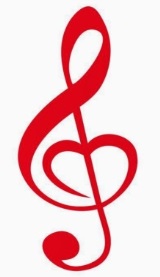 Veteranenspiel  Kanton SolothurnGegründet  2008           Direktion:  Robert GrobRobert GrobWeiermattstr.  234653 ObergösgenTel.       062  295 33 30Mob.     079  648 07 26E-Mail   rgrob@gmx.chIch wünsche Euch allen ein gesundes und frohes 2020 mit vielen schönen Stunden im Veteranenspiel!Probeplan Donnerstag, 09. Januar 2020Nr.TitelTitelTitelTitel112233B/F/Es/As                                                        Tonleiter  B/F/Es/As                                                        Tonleiter  B/F/Es/As                                                        Tonleiter  B/F/Es/As                                                        Tonleiter  19/20/21Diademata, Divine Myseries, Dix                  Choralheft      Diademata, Divine Myseries, Dix                  Choralheft      Diademata, Divine Myseries, Dix                  Choralheft      Diademata, Divine Myseries, Dix                  Choralheft      Konzertprogramm Öufi-Konzert 12./13.11.20019Konzertprogramm Öufi-Konzert 12./13.11.20019Konzertprogramm Öufi-Konzert 12./13.11.20019Konzertprogramm Öufi-Konzert 12./13.11.20019KM 27Der alte Fulenbacher MarschDer alte Fulenbacher MarschDer alte Fulenbacher MarschDer alte Fulenbacher MarschXXKM 31Böhmisch klingt’s am schönstenBöhmisch klingt’s am schönstenBöhmisch klingt’s am schönstenBöhmisch klingt’s am schönstenXXKM 19PosaunenpolkaPosaunenpolkaPosaunenpolkaPosaunenpolkaKM   6Happy Trumpets Solo Diethelm Adrian,  Kurth Hans, Maritz Conrad, Meier Heini, Trompeten Happy Trumpets Solo Diethelm Adrian,  Kurth Hans, Maritz Conrad, Meier Heini, Trompeten Happy Trumpets Solo Diethelm Adrian,  Kurth Hans, Maritz Conrad, Meier Heini, Trompeten Happy Trumpets Solo Diethelm Adrian,  Kurth Hans, Maritz Conrad, Meier Heini, Trompeten XXKM 28Trombone DreamsTrombone DreamsTrombone DreamsTrombone DreamsXXKM 24Thurgauer MarschThurgauer MarschThurgauer MarschThurgauer MarschXXMB   8Rot Weiss MarschRot Weiss MarschRot Weiss MarschRot Weiss MarschXXMB  13General Guisan Marsch General Guisan Marsch General Guisan Marsch General Guisan Marsch XXLegendeLegendeLegendeLegendeLegendeLegendeLegendeLegendeLegendeLegendePriorität (wird geprobt)Priorität (wird geprobt)Priorität  (evtl.)Priorität Priorität Priorität Priorität Priorität Priorität Priorität             Konzertbereit (1)            Konzertbereit (1)           Repedition (2)            Neu  (3)             Neu  (3)             Neu  (3)             Neu  (3)             Neu  (3)             Neu  (3)             Neu  (3) 